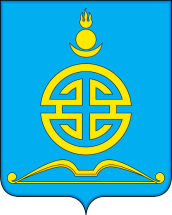 АДМИНИСТРАЦИЯГОРОДСКОГО ОКРУГА «ПОСЕЛОК АГИНСКОЕ»П О С Т А Н О В Л Е Н И Е«  01 »  марта  2021  года			                   	                    №  152О повторной продаже  муниципальногоимущества  посредством публичного предложенияВ соответствии Федерального закона от  21.12.2001года № 178-ФЗ «О приватизации государственного и муниципального имущества» Постановления Правительства Российской Федерации от 22.07.2002г.№ 549 «Об утверждении положения об организации продажи государственного или муниципального имущества посредством публичного предложения», письма Департамента корпоративного управления Министерства экономического развития Российской Федерации от 8 октября 2019 года № ДО6и-34447, Постановления  Правительства  РФ от 27.08.2012 года № 860 «Об организации и проведении продажи государственного или муниципального имущества в электронной форме»,  Решения Думы городского округа «Поселок Агинское» от 27.12.2018 года  №78 «Об утверждении прогнозного плана (программы) приватизации имущества городского округа «Поселок Агинское» на 2019-2021 годы» в связи с тем, что повторный аукцион по продаже муниципального имущества посредством публичного предложения признан несостоявшимся, п о с т а н о в л я е т: 1. Провести на электронной торговой площадке  https://www.rts-tender.ru/ повторный аукцион посредством публичного предложения  продажу муниципального имущества,  согласно приложению №1.2. Утвердить: 2.1. Информационное сообщение о повторной продаже муниципального имущества посредством публичного предложения (Приложение № 2);2.2. Проект договора купли-продажи имущества (Приложение № 3).	3.  Управлению экономики и  имущества администрации городского округа «Поселок Агинское»:3.1. Разместить информационное сообщение о повторной продаже муниципального имущества посредством публичного предложения на электронной торговой площадке  https://www.rts-tender.ru/,  на официальном сайте торгов torgi.gov.ru, на официальном  сайте администрации городского округа «Поселок Агинское»  http://go-aginskoe.ru; 3.2. Оформить с победителем договор купли-продажи муниципального имущества.	4. Контроль за исполнением настоящего постановления  оставляю за собой.Глава  городского округа«Поселок Агинское»                                                                        А.С. ДашинИсп. Бардуева Ц.Б 8 (30239) 37305Приложение №1к постановлению  администрации городского  округа  «Поселок Агинское» «__01___» ___марта_  2021 г. № __152____Перечень муниципального имущества, подлежащего повторной  продаже на электронной торговой площадке посредством публичного предложения